Early Years Learning Framework (EYLF) v2.0: Kindergarten–Year 2 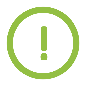 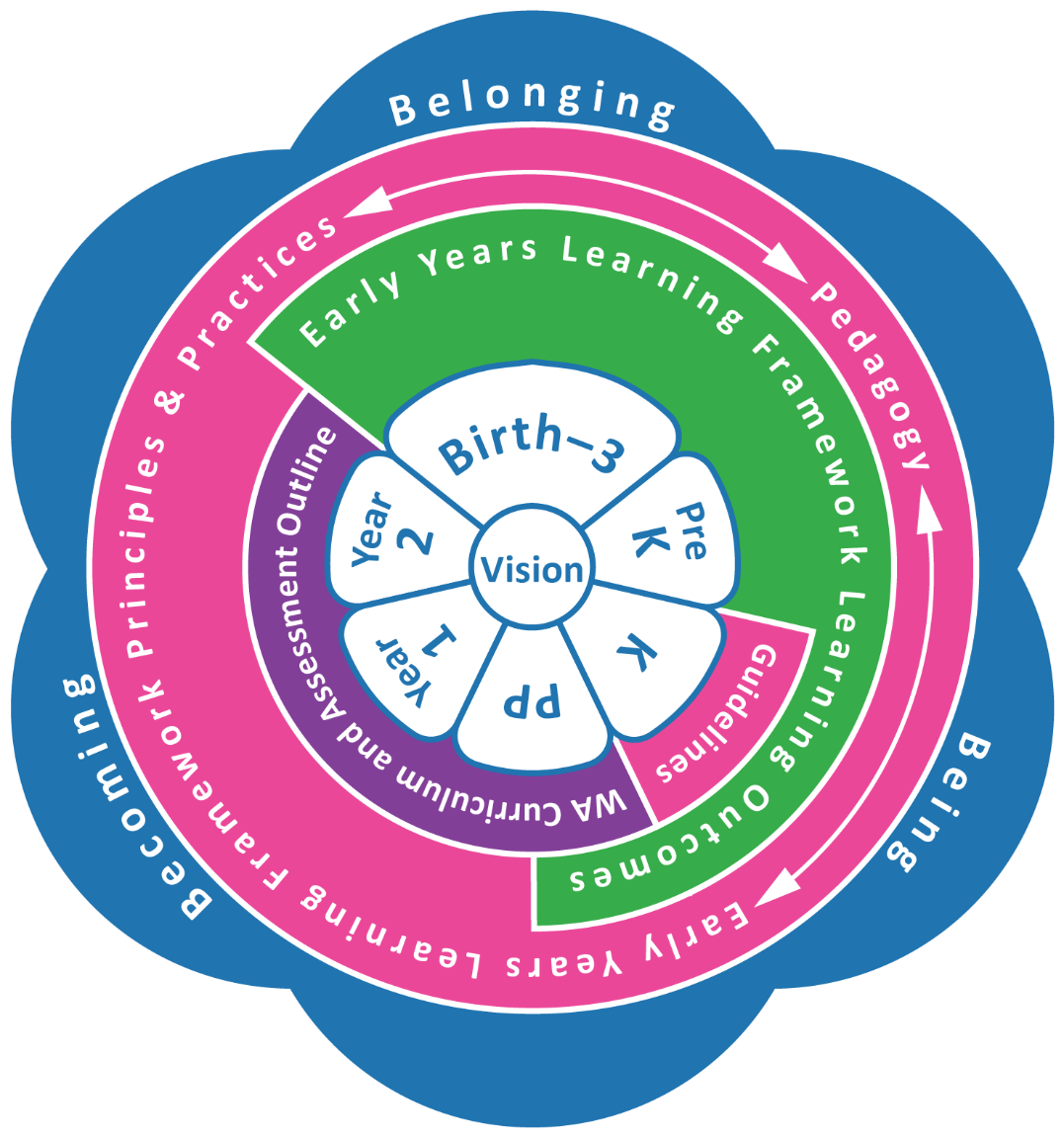 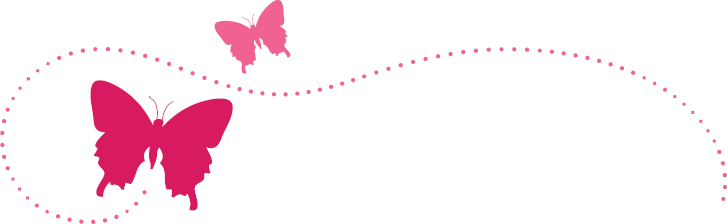 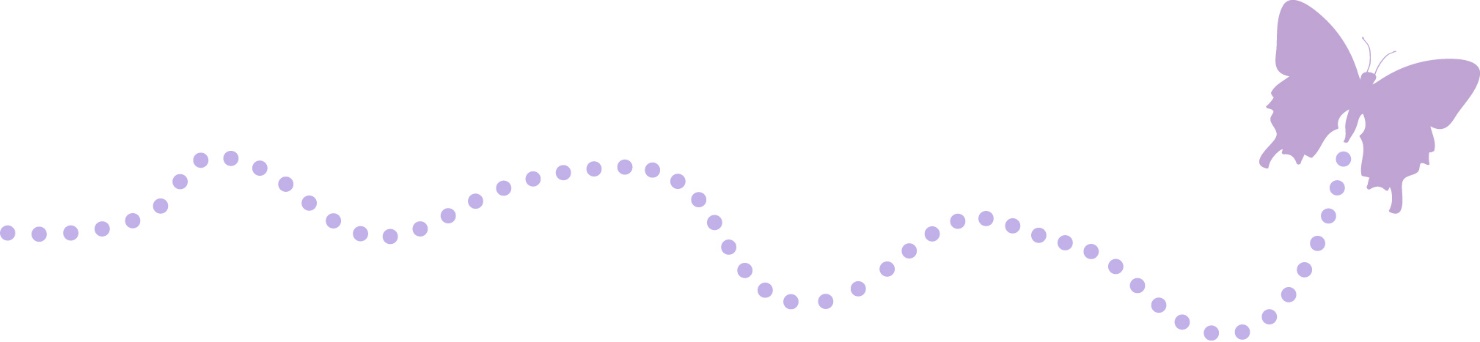 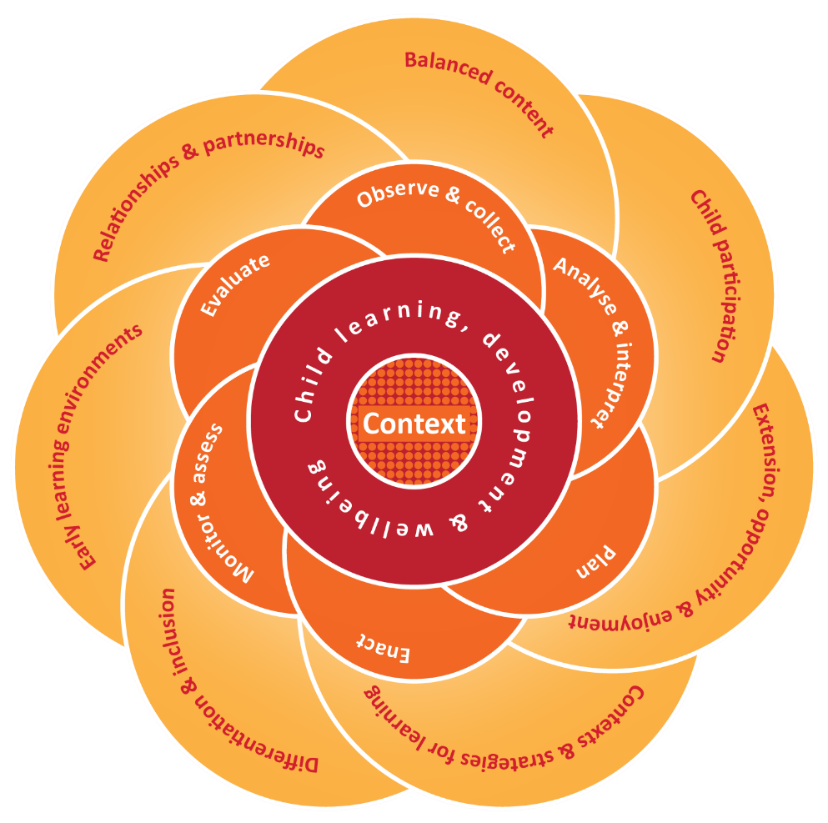 Learning Outcomes in the Kindergarten Curriculum GuidelinesOutcome 1:IdentityChildren have a strong sense of identity when they are: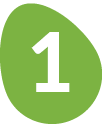 Outcome 2: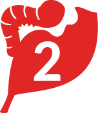 Connecting and ContributingChildren are connecting and contributing to their world when they are:Outcome 3: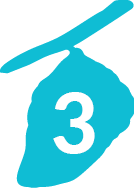 WellbeingChildren have a strong sense of wellbeing when they are: Outcome 4: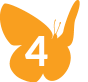 Learning and ThinkingChildren are confident and involved learners when they are:Outcome 5: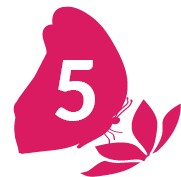 Communication Children are effective communicators when they are:1.1 Feeling safe, secure, accepted and supported Building a sense of stability and trustBuilding a sense of belonging2.1 Developing a sense of connectedness to groups and communities and anunderstanding of reciprocal rights and responsibilities as active and informed citizensDeveloping skills for working with others and as active and informed citizensDeveloping inquiry and communication skills when exploring and connecting with groups3.1 Becoming strong in their social, emotional and mental wellbeing Interacting positively to form relationships and friendships Recognising simple emotions, building self-regulation and expressing feelings appropriately4.1 Developing a growth mindset and positive dispositions for learning Building knowledge, confidence, cooperation, commitment and persistence to foster a growth mindset for learning Developing curiosity, enthusiasm, resourcefulness and reflexivity5.1 Interacting verbally and non-verbally with others for a range of purposes Building aural and oral language and active listening Developing phonological awareness skills Conveying and constructing messages for a range of purposes in a variety of contexts1.2 Acting with increasing autonomy, interdependence, resilience and agency Showing resilience and focusing attentionMaking choices and decisions (by themselves and with others)Managing routines and organising self and belongings2.2 Exploring diversity and responding with respectExploring the diversity of cultures, heritages, backgrounds and traditions to broaden their understanding of the worldResponding respectfully to diversity3.2 Taking increasing responsibility for their own health and mental and physical wellbeing Building knowledge, skills and positive attitudes to physical movement and mental wellbeing4.2 Developing a range of skills and processes for learning and thinking Developing problem-solving, investigation and inquiry strategies Reflecting on learning and thinking and transferring and adapting what they have learned from one context to anotherMaking choices and organising self for learning5.2 Engaging in and extending literacy practices in personally meaningful waysDeveloping understanding of purpose and meanings of a range of texts Engaging in reading, writing and viewing behaviours1.3 Building knowledgeable, confident self-identities and a positive sense of self-worth Showing confidence in their own learning and capabilitiesDisplaying a positive image of self, their family, culture and communities2.3 Becoming aware of fairnessDeveloping an understanding of fairness and how to respond to unfairness3.3 Aware of and developing strategies to support their own mental and physical health and personal safety Exploring ways to promote own and others’ health and safety Developing simple strategies to foster positive mental wellbeing4.3 Engaging in creative and inventive ways of thinking and doing Using experimentation, imagination and innovation Representing ideas, feelings and experiences in creative ways5.3 Understanding how symbols and pattern systems work Developing concepts of print Investigating symbols and pattern systems1.4 Interacting in relation with others with care, empathy and respect Participating positively as part of a groupResponding to others appropriately2.4 Showing social responsibility and respect for the environmentExploring natural and constructed environmentsInvestigating interactions between the environment and its peopleRespecting, caring for and sustaining the environment4.4 Engaging in and extending numeracy in personally and culturally meaningful ways Exploring and developing curiosity and knowledge of number and algebra Exploring and developing curiosity and knowledge of measurement and geometry Exploring and developing curiosity and knowledge of statistics and probability5.4 Expressing ideas and making meaning using a range of media and materialsViewing and creating with media and materials Investigating the properties of a range of media and materials 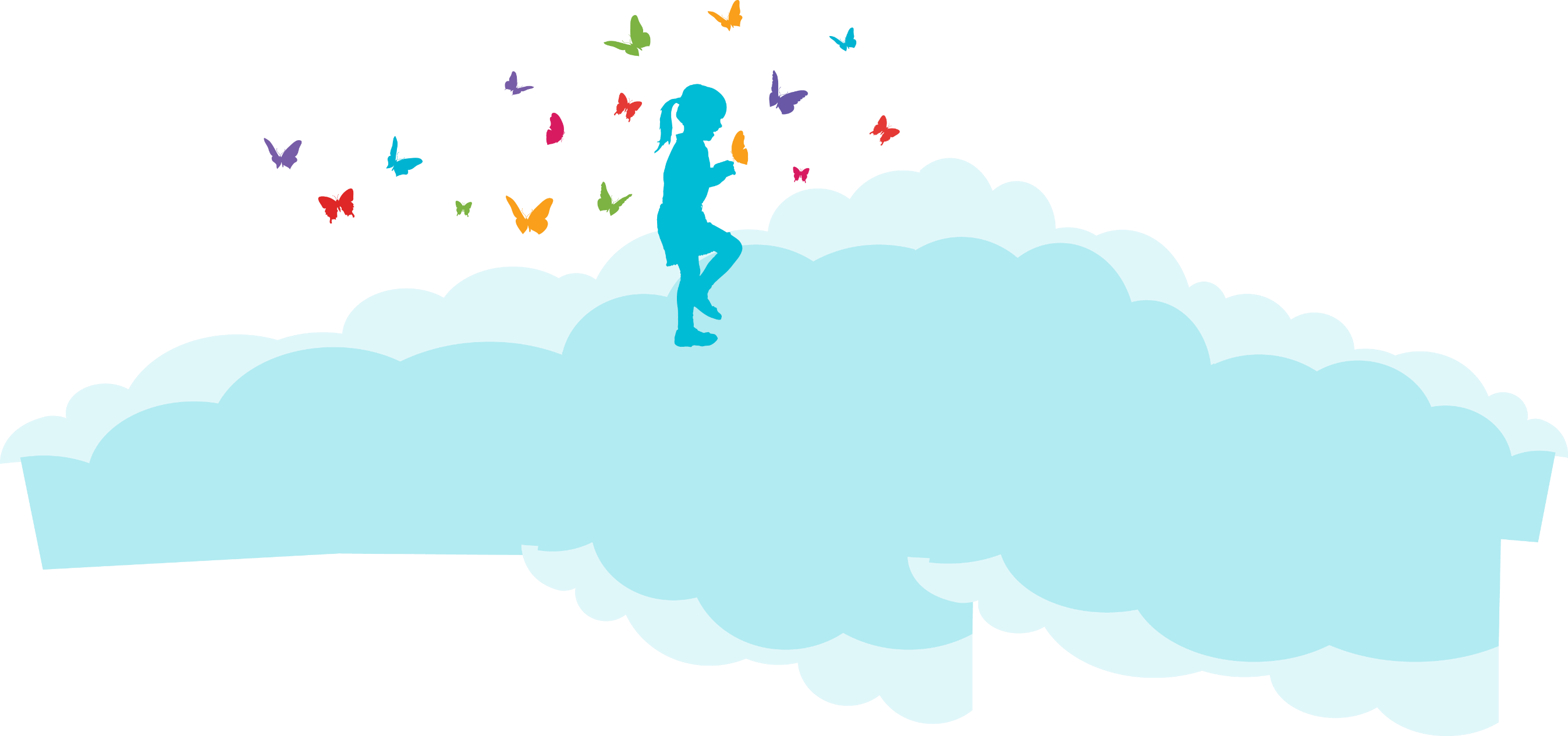 5.5 Using digital technologies and media to access information, investigate ideas and represent their thinkingUsing tools, resources and technologies in play, learning and thinking Developing simple digital skills